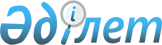 "Алматы қаласында қатты тұрмыстық қалдықтарды басқару" жобасын iске асыру үшiн Алматы қаласы Әкiмiнiң заемдық қаражатын тарту туралы
					
			Күшін жойған
			
			
		
					IІ сайланған Алматы қалалық мәслихатының IX сессиясының 2001 жылғы 4 cәуірдегі шешімі. Алматы қалалық Әділет басқармасында 2001 жылғы 26 сәуірде N 334 тіркелді. Күші жойылды - Алматы қаласы мәслихатының 2011 жылғы 8 шілдедегі N 456 шешімімен

      Ескерту. Күші жойылды - IV сайланған Алматы қаласы мәслихатының XXXXV сессиясының 2011 жылғы 8 шілдедегі N 456 шешімімен.      "Қазақстан Республикасындағы жергiлiктi басқару туралы" Z010148_ Қазақстан Республикасының Заңына сәйкес II-сайланған Алматы қалалық Мәслихаты 



 

                          шешім қабылдады: 



 

      1. Алматы қаласының Әкiмiне Қазақстан Республикасының қолданымдағы Заңына сәйкес "Алматы қаласында қатты тұрмыстық қалдықтарды басқару" жобасын iске асыру мақсатында 20000000 (жиырма млн) АҚШ доллары сомасында заем қаражатын iске асыруға рұқсат етiлсiн. 

      2. 2001 жылға арналған Алматы қаласының бюджетiнде бiр жолғы комиссияны төлеуге байланысты, төлем сәтiнде Ұлттық банктiң бағамы бойынша 131964 (жүз отыз бiр мың тоғыз жүз алпыс төрт) АҚШ доллары көлемiнде 2001 жыл үшiн пайызды өтеу және резервке қою үшiн шығындар қарастырсын. 

      3. Алматы қаласының бюджетiн жасау кезiнде 2002-2010 заемды қайтару жөнiндегi мiндеттеменi өтеу кестесiне және оған қызмет көрсетуге (қосымшаға сәйкес) "Тәртiп" МКК-дан түсетiн түсiм есебiнен қаражат қарастырылсын.     4. Осы шешiмнiң орындалуын бақылау экономика және өндiрiстi дамыту мәселесi жөнiндегi тұрақты депутаттық комиссияға жүктелсiн (А.И.Шелипанов) және Алматы қаласының Әкімінің орынбасары М.Т.Дұлқайыровқа жүктелсін.     II-сайланған Алматы қалалық     Мәслихатының IХ-сессиясының     төрағасы     II-сайланған Алматы қалалық      Мәслихатының IХ-сессиясының       хатшысы                                           ІІ-сайланған Алматы                                           қалалық Мәслихаты                                           2001 жылғы 4 сәуірдегі                                           ІХ-сессиясының шешіміне                                           қосымша                              КЕСТЕСІ         2001-2010 жылдардағы мерзімде Европалық Қайта құру                 және даму банкісінің кредитін өтеу---------------------------------------------------------------------------   Жылдар !Резервтеу !Кредиттің !Кредитті  !Кредитті !   Кредитті өтеу          !үшін      !негізгі   !пайдалану !өтеудің  !       көзі          !комиссия  !сомасы    !пайызының !жалпы    !          !          !          !сомасы    !сомасы   !---------------------------------------------------------------------------  2001      98378        -"-       33586     131964    Алматы бюджеті  2002      37500        -"-     1293750    1331250    "Тәртіп" КМК  2003       -"-       1333333   2070000    3403333        -"-  2004                 2666666   1863000    4529666        -"-     2005                 2666666   1587000    4253666        -"-     2006                 2666666   1311000    3977666        -"-               2007                 2666666   1035000    3701666        -"-    2008                 2666666    759000    3425666        -"-     2009                 2666666    483000    3149666        -"-      2010                 2666670    207000    2873670        -"----------------------------------------------------------------------------  Жиыны    135878     20000000  10642336   30778214       ---------------------------------------------------------------------------     II-сайланған Алматы қалалық     Мәслихатының IХ-сессиясының     төрағасы     II-сайланған Алматы қалалық      Мәслихатының IХ-сессиясының       хатшысы
					© 2012. Қазақстан Республикасы Әділет министрлігінің «Қазақстан Республикасының Заңнама және құқықтық ақпарат институты» ШЖҚ РМК
				